ОТЧЕТ ПО ПРЕДДИПЛОМНОЙ ПРАКТИКЕ Период прохождения практикис «11» мая 2019 г. по «24» мая 2019 г.Выполнил студент ____ курса _________________________ формы обучения,по направлению подготовки 38.03.01 Экономика,профиль «Мировая экономика»(ФИО)Подпись студента: __________________________    Дата сдачи отчета:  Оценка за практику: ___________________________________ ______________________                                                    ________________                 (Ф И О преподавателя-экзаменатора)                                                                                               подпись«___» мая 2019 г.Москва2019ОТЗЫВ О ПРОХОЖДЕНИИ ПРАКТИКИ(Ф.И.О. студента)Обучающийся (яся) ____ курса _______________ формы обучения                                                           3/4/5                 очной/очно-заочной/заочнойфакультета мировой экономики и международной торговли Автономной некоммерческой организации высшего образования «Институт международных экономических связей», обучающийся по направлению подготовки 38.03.01 Экономика, профиль «Мировая экономика»в (полное наименование организации)Руководителем практики от организации назначен:ФИО руководителя от организацииОбучающемуся предоставлено рабочее место_____________________________________ ____________________________________________________________________________                            (указать структурное подразделение)За время прохождения практики обучающийся___________________________________________________________________________ Успешно выполнил / в целом выполнил / выполнил с затруднениями / не выполнил   утвержденное индивидуальное задание.При прохождении практики проявил(а) себя:(оценка отношения к поставленным задачам,ответственности их выполнения, реализации умений и навыков, достижений и/или недостатков в работе)Руководитель практики от организации:(фамилия, имя, отчество с указанием занимаемой должности)«__» мая 2019 г.                                                                 _______________                                                                                                                                                                                      (подпись)                                                                                                                                               М.П.РАБОЧИЙ ГРАФИК (ПЛАН) проведения преддипломной практикиОбучающегося __ курса _______________ формы обучения ____________________________________________________________________________ФИО обучающегосяНаправление подготовки 38.03.01 Экономика, профиль «Мировая экономика»Срок прохождения практики:  11.05.2019 г. - 24.05.2019 г.___________________________                                                                                                                                     (указать сроки)Место прохождения практики: _________________________________________________                                                                 (полное название организации и структурного подразделения)Разработан ____________________________________________________________подпись, ФИО руководителя практики от институтаПолучено _____________________________________________________________подпись, ФИО обучающегосяИндивидуальное заданиеСОДЕРЖАНИЕ и  ПЛАНИРУЕМЫЕ РЕЗУЛЬТАТЫ   преддипломной практикиОбучающегося __ курса _______________ формы обучения ____________________________________________________________________________ФИО обучающегосяНаправление подготовки 38.03.01 Экономика, профиль «Мировая экономика»Срок прохождения практики: 11.05.2019 – 24.05.2019 г. _________________________                                                                                                                                     (указать сроки)Место практики: _________________________________________________                                            (полное название организации и структурного подразделения)Цель практики:  выполнение  выпускной квалификационной работы (ВКР) Планируемые результаты практики: выполнение ВКР;освоение профессиональных компетенций по аналитической, научно-исследовательской деятельности (ПК-6, ПК-8) и дополнительной профессиональной компетенции  (ДПК-1);подготовка и защита отчёта по практике.Получено ___________________________________________________________________подпись, ФИО обучающегося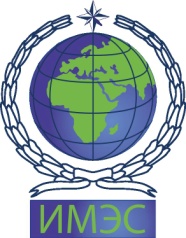 Автономная некоммерческая организация высшего образованияИНСТИТУТ МЕЖДУНАРОДНЫХ ЭКОНОМИЧЕСКИХ СВЯЗЕЙINSTITUTE OF INTERNATIONAL ECONOMIC RELATIONSАвтономная некоммерческая организация высшего образованияИНСТИТУТ МЕЖДУНАРОДНЫХ ЭКОНОМИЧЕСКИХ СВЯЗЕЙINSTITUTE OF INTERNATIONAL ECONOMIC RELATIONSАвтономная некоммерческая организация высшего образованияИНСТИТУТ МЕЖДУНАРОДНЫХ ЭКОНОМИЧЕСКИХ СВЯЗЕЙINSTITUTE OF INTERNATIONAL ECONOMIC RELATIONSАвтономная некоммерческая организация высшего образованияИНСТИТУТ МЕЖДУНАРОДНЫХ ЭКОНОМИЧЕСКИХ СВЯЗЕЙINSTITUTE OF INTERNATIONAL ECONOMIC RELATIONSСОГЛАСОВАНОСОГЛАСОВАНО№ п/пКонтролируемый этап практикиСодержаниеСрок1Подготовительный этапОрганизационно-инструктивное собрание, выдача индивидуального задания на практику, рабочего графика (плана), разъяснение целей, задач практики и форм отчетности11.05.191Подготовительный этапИнструктаж по ознакомлению с требованиями охраны труда, техники безопасности, пожарной безопасности, а также правилами внутреннего трудового распорядка11.05.192Содержательный этапВыполнение индивидуальных заданий № 1-511.05.19 – 21.05.193Результативно- анали-тический этапПодготовка отчета  по практике 22.05.19-24.05.19Автономная некоммерческая организация высшего образованияИНСТИТУТ МЕЖДУНАРОДНЫХ ЭКОНОМИЧЕСКИХ СВЯЗЕЙINSTITUTE OF INTERNATIONAL ECONOMIC RELATIONSАвтономная некоммерческая организация высшего образованияИНСТИТУТ МЕЖДУНАРОДНЫХ ЭКОНОМИЧЕСКИХ СВЯЗЕЙINSTITUTE OF INTERNATIONAL ECONOMIC RELATIONSАвтономная некоммерческая организация высшего образованияИНСТИТУТ МЕЖДУНАРОДНЫХ ЭКОНОМИЧЕСКИХ СВЯЗЕЙINSTITUTE OF INTERNATIONAL ECONOMIC RELATIONSКонтролируемый этап практикиСодержаниеОтметка о выполнении(текущий контроль),выполнено / не выполненоПодпись руководителя практики от организацииПодготовительный этапОрганизационно-инструктивное собрание, выдача индивидуального задания на практику, рабочего графика (плана), разъяснение целей, задач практики и форм отчетностиПодготовительный этапИнструктаж по ознакомлению с требованиями охраны труда, техники безопасности, пожарной безопасности, а также правилами внутреннего трудового распорядкаСодержательный этапЗадание 1. Подготовить выпускную квалификацион -ную работу по утвержденной теме Содержательный этапЗадание 2. Подготовить доклад для защиты выпускной квалификационной работы  Содержательный этапЗадание 3. Проанализировать актуальные социально-экономические процессы, выявить тенденции их изменения на уровне национальной и мировой экономики в рамках тематики  выпускной квалификационной работы  (ПК-6). Подготовиться к ответам на вопросы на защите ВКР. Содержательный этапЗадание 4.Используя современные информационные технологии подготовить презентацию с основными результатами ВКР, продемонстрировать использование современных технических средств и технологий для решения аналитических и исследовательских задач (ПК-8)Содержательный этапЗадание 5. Проанализировать передовой опыт зарубежных стран и регионов и его применение для развития внешнеэкономических связей и экономики России в рамках тематики ВКР   (ДПК-1)Результативно- аналитический этапЗадание 6.  Подготовить отчёт по практике